                                                        ПАСПОРТ СПЕЦИАЛИСТА        	           Образование:Название вуза:_Кыргызский_Государственный технический университет_им.И.Раззакова_Год окончания вуза: _- Место работы:Государство:         Кыргызская Республика           2. Организация:  Кыргызский государственный технический университет им. И. Раззакова                                                                             3.  Должность: студент,Председатель студенческого_совета КГТУ_______________   Наличие ученой степени: Степень (К): -              Отрасль наук: _____________________________________________________                                   Шифр специальности (по номенклатуре научных работников):      ___________________                               Дата присуждения:           ____________________ _Степень (Д):        _____________________          Отрасль наук: _______________________________________________________________Шифр специальности (по номенклатуре научных работников):  ____________________           Дата присуждения:           _________         _Наличие ученых званий:Ученое звание (доцент/снс)      ______________________                   Специальность         ______________                _Дата присвоения          _____________________       _Ученое звание (профессор)         ___________________            	Специальность:        ____________________         _Дата присвоения:          _____________        _Наличие академических званий:Звание                         -                                   	Академия                            -                                   Звание                         -                                _	Академия                            -                                  Количество публикаций   ______   в.т.ч. научных ____, монографий  __, учебно-методических          , открытий       - , изобретений     ___Научные труды:Основные: шифр научной специальности                                     _____________________________________________________________________________________________________________________________________________________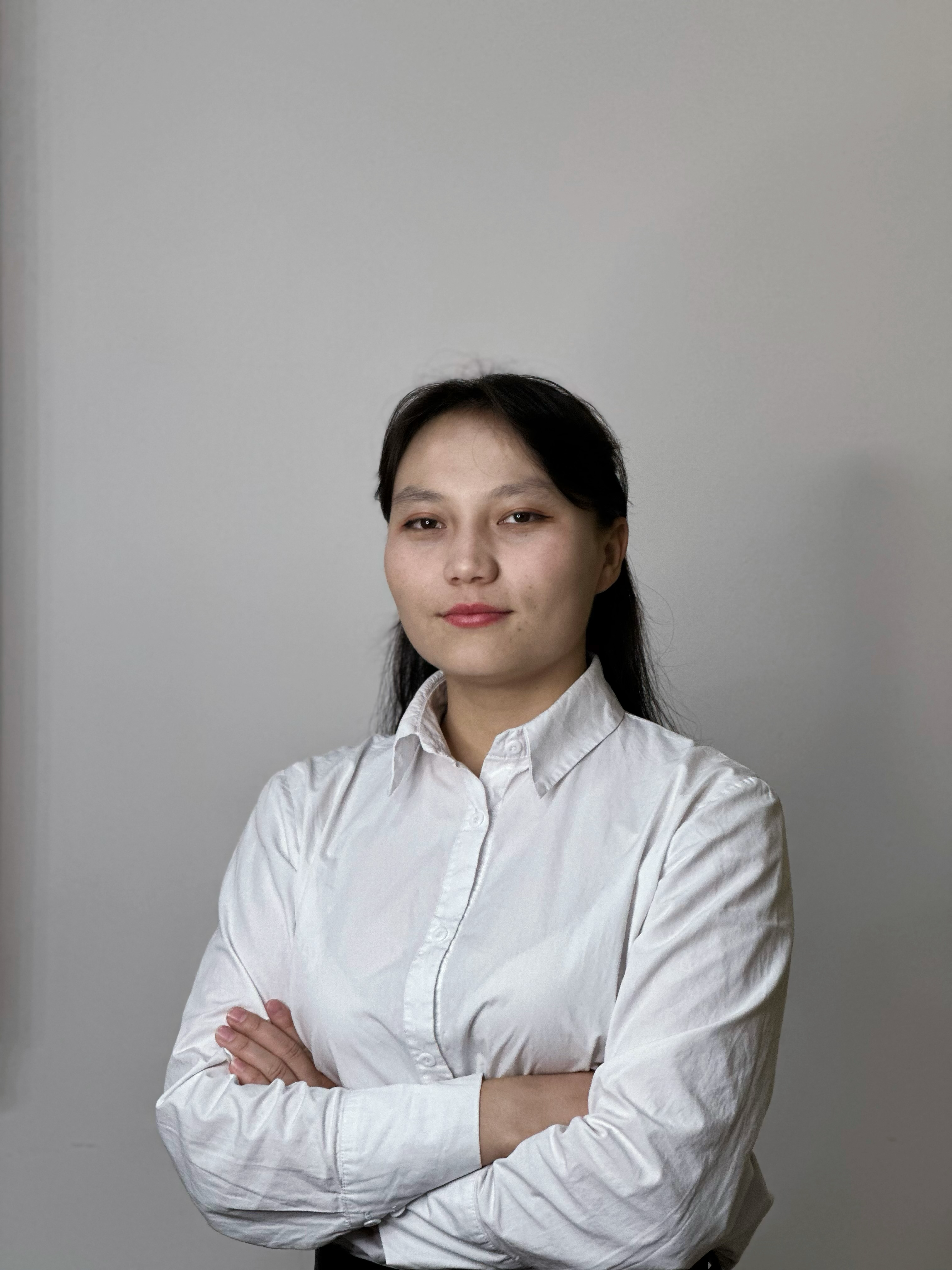 Фамилия: Камчыбек  кызы                                                                            Имя: Алина                                                                                                                 Отчество:-                                                          Пол: женский                                                                                           Дата рождения: 24.01.2002г.                                                             Место рождения: Иссык-Кульская область                                                          Национальность: кыргыз                                                                     Гражданство:             Кыргызская Республика                                      